Blue Collar Silviculture, with funding provided by the Government of Canada through the Canada-BC Workforce Development Agreement, is offering the First Nations Youth Training Program to aboriginal youth between the ages of 18-29. 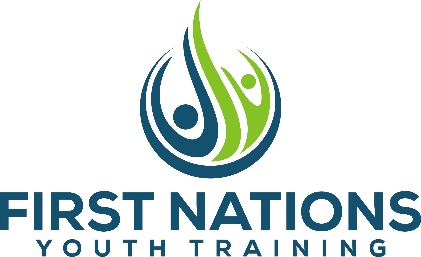 The Fall training program will be October 4 – 29th, 2021. The program will be based in Takla Landing, BC and are available to participants from throughout British Columbia. This program combines work experience with short term certificate training.   Each week is filled with classroom training and on-site work opportunities, and most weekends have organized recreational activities.  Job placement support is provided to transition into long-term employment or new learning opportunities. Interested participants must meet the following criteria:Be 18-29 years of age, possess photo ID and be in possession or either a SIN# or a Status CardBe Unemployed or does not have steady and secure employmentHave completed grade 10 or equivalentNot a studentNot participating in another provincial or federally funded labour market programInterested in securing employment in the resource or hospitality sectorsRoom/board and transportation costs are covered for the duration of the program. Transportation can be arranged from your home community to and from Takla Landing.The following training and work opportunities will be performed throughout the program:Please send inquires to: training@bluecollargroup.ca Online application: http://www.bluecollargroup.ca/fnytpapplication.html  
For more info: http://www.bluecollargroup.ca/fnytp.html  
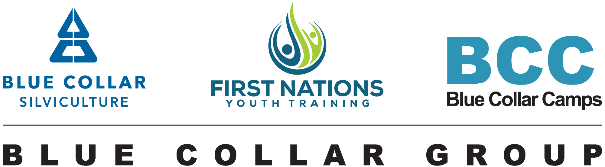 2021 Program Partners & Supporters: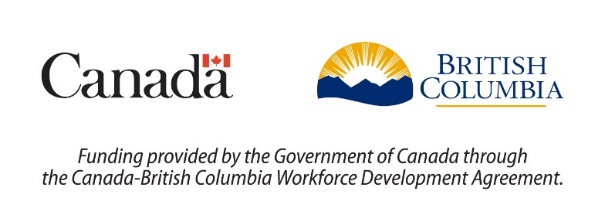 SKILLS TRAININGSKILLS TRAININGSKILLS TRAININGS100/S185Traffic ControlForklift TrainingCSTSFall ProtectionAerial Work PlatformDriver Training Food Safe/ World HostGround DisturbanceOFA Level 1/Transportation EndorsementResume Writing/Job Interview SkillsChainsaw Safety and MaintenanceCareer Decision MakingGPS /Compass OrientationConfined Space TrainingWORK OPPORTUNITIESWORK OPPORTUNITIESModular Camp InstallationCamp Services: Line Cook and Maintenance Brushing and SpacingRecreation Site Management and Trail MaintenanceSecuriguardTolko IndustriesBob’s Driving SchoolSilvaGro PartnershipThe Wells HotelWest Fraser MillsRedrock CampsTimber Trek ConsultingQuesnel Chamber of CommerceBarkerville Gold MineSummit CampsIrwin’s Industrial SafetyProgressive VenturesHorizon NorthQuesnel Tillicum SocietyCorrelieu Secondary School